Lūgšanas Darba LapaLūgšanas Darba Lapa 	Datums: ________Nodrukāt darba lapu katrai dalībniecei!Sāciet un beidzīet laikā!Nepiečiešamie materiali: Bībele, MVL brošūra, pildspalvaPielūgsme: Slavēsim Dievu par to, kas Viņš ir. Viņa īpašības. Viņa vārds. Viņa raksturs.Šajā laikā, lūdzu, nepieminiet atbildes uz lūgšanām vai lūgšanu vajadzības. Īpašība: 	Definīcija: 	Bībeles vieta(s):	Domas:	Grēksūdze— Klusībā nožēlosim grēkus Dievam, kurš piedod.Ja atzīstamies savos grēkos, tad Viņš ir uzticams un taisns un mums piedod grēkus, un šķīsti mūs no visas netaisnības. 1. Jāņa 1:9Pateicība—Pateikties Dievam par to ko Viņš ir darījis. Šajā laikā, lūdzu, nepieminiet lūgšanu vajadzības. Par visu pateicieties Dievam – tieši to Dievs grib no jums Kristū Jēzū. (1. Tesaloniķiešiem 5:18)Aizlūgšana— Aizlūgsim Dievu par citiem. Sadalieties grupās pa diviem vai trim.Mūsu pašu bērni—Katra mamma izvēlās vienu bērnu par kuru lūgt. Bībeles teksts: 	Pirmās mammas bērns: 	Otrās mammas bērns: 	Trešās mammas bērns: 	Īpašas aizlūgšanas vajadzības:Pirmās mammas bērns: 	Otrās mammas bērns: 	Trešās mammas bērns: 	Skolotāji un skolas darbiniekiBībeles teksts (izvēlies vienu): 	Atver _______ acis un atgriez viņu no tumsas gaismā, no sātana varas pie Dieva, lai viņš/viņa saņemtu grēku piedošanu un ticībā uz Dievu iemantotu vietu starp svētajiem, vietu starp tiem, kas ir svētīts ar ticību Jēzum. Apustuļu darbi 26:18Bībeles teksts: 	Īpašas vajadzības: 	Skolas vajadzības— Garīgā atmoda skolas teritorijā (citas vajadzības kā atļaujas, aizsardzība utt.)Mātes vienojas lūgšanā vajadzības — Lai tiktu aizlūgts par katru skolu; aizsardzību kalpošanai, lai tā saglabātos tīra un neaptraipīta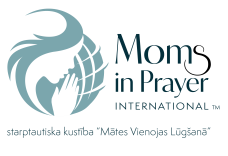 Neaizmirsti: Lūgšanu vajadzības netiek izpaustas ārpus grupas!